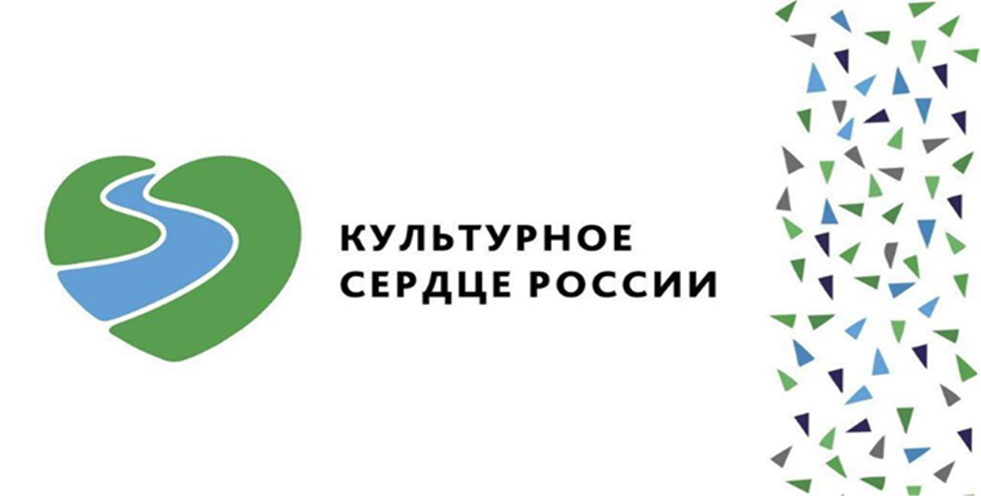 План мероприятий на территории муниципальных образований Самарской области в рамках общественного творческого проекта «Культурное сердце России»с 1 по 7 июля 2019 года№п/пМесто проведения мероприятияс указанием типа населённого пункта, улицы и номера дома, учреждения, возле которого или внутри которого проводится мероприятиеДата и время проведения мероприятияНаименование мероприятиям.р. Сергиевский, п.г.т. Сургут,ул. Кооперативная, 3 Сургутский СДК МАУК «МКДЦ»1-15 июля,10.00-12.00«Семья - моё всё».Конкурс и выставка рисунков. Конкурс посвящен Дню любви, семьи и верности и ориентирован на детскую аудиториюг.о. Жигулевск,с. Зольное,ул. Клубная 41МБУК ДК «Нефтяник»,фойе 1 этаж01-06 июля,08.00-20.00Выставка«Чудеса в ладошках».Фотовыставка участников творческого кружка для жителей и гостей городаг.о. Жигулевск,Комсомольская, 28МБУК ИКМ«Самарская Лука»01-05 июля,09.00-18.00Выставка «Техническое прошлое нашей страны»г.о. Жигулевск,Комсомольская, 28МБУК ИКМ«Самарская Лука»01-05 июля,09.00-18.00Выставка«Мой взгляд»м.р. Большечерниговский,с. Августовкапроспект Ленина, 13Августовский СДК1 июля,10.00-11.00 Конкурсно-игровая программа «Ура, у нас каникулы!»м.р. Ставропольский,с.п. Ягодноес. Ягодное, ул. Грачева, уличное мероприятие01 июля, 17.00-18.00День улицы «Здравствуй, улица родная!»В программе: танцевальные, игровые программы для всей семьи, выставка и дегустация кулинарных изделий, концертные программы, интерактивные площадки, конкурс на лучшее оформление палисада «Лучший сад», чествование молодых семей, юбиляров.  «Читающий дворик».г.о. Самара,Октябрьский районул. Советской Армии, д.271,Дворовая площадка 01 июля,12:00-14:00Конкурсная игровая программа «Игры нашего двора»г.о. Самара, Промышленный районМосковское шоссе,ул. Двадцать второго Партсъезда,ул. Стара-Загора,ул. Советской Армии,парк им. Ю.А.Гагарина02 июля,19:00-20:00Танцы в паркахЗанятие по историческому танцу для всех посетителей паркаг.о. Сызрань, дворы домов по ул. Московская, 8 -Красная, 12 июля,17:00-19:00Литературный дворикг.о. Отрадный,двор дома по ул. Гайдара,50СОМ №1602 июля,18.00-19.00Дворовый праздникг.о. Жигулёвск,ул. Фрунзе, 36Дом культуры «Луч» структурное подр6азделение МБУК «МКЦ»02 июля,12.00-13.00 Мероприятие «Лето! Солнце! Каникулы!»м.р. Похвистневский,п. Абдул-Заводул. Ленина, 15Абдул-Заводский СК02 июля,12:00-13:00Выездные детские игровые программы «Вместе весело играть»г.о. Чапаевскул. Раскова,83прилегающие дворовые площадки2 июля, 16:00-17:00Дворовый фестиваль «Здоровье-Счастье-Жизнь»г.о. Самара, Советский районСквер им. А.П. Чехова02 июля,12:00-13:00Торжественное мероприятие, посвященное 15-летию установки памятника А.П. Чеховам.р. Большечерниговский,пос. Костино,ул. Школьная, 46Костинский сельский клуб2 июля, 10.00 – 11.00Цикл развлекательных программ по русским народным сказкамВикторина, интеллектуальная игра, дискотекаг.о. Чапаевскул. Котовского,11ул. Раскова,83ул. Орджоникидзе, 24ул. Херсонская,15прилегающие дворовые площадки2 июля, 17:00-18:00Программа мастер-классов «Поиграем всем двором…»г.о. Похвистнево, парк культуры и отдыха «Дружба»,ул. Комсомольская3 июля, 19.00-21.00Музыкально – развлекательное мероприятие для людей золотого возрастам.р. Богатовский, с. Аверьяновка,спортивная площадка03 июля,11.00-12.00«Тише едешь – дальше будешь» Спортивно- развлекательная  эстафета по правилам дорожного движениям.р. Большеглушийкий,с. Большая Глушица,ул. Гагарина, 78,МЦК3 июля,10:00 – 10:40Познавательно - развлекательная программа для детей РЦ «Ура! Лето!»м.р. Красноармейский, п. Чапаевский ул. Набережная, д.27Чапаевский ДК03 июля,15:00-17:00Выездной концертОбъединенная творческая команда сотрудников учреждений культуры МБУ «Межпоселенческое управление культуры» м.р. Красноармейский Самарской области организует на базе Чапаевского дома культуры для жителей п. Чапаевский выездной концерт. В концерте примут участие народный коллектив трио «Чагра» и народный ансамбль русской песни «Воложка» Красноармейского МКДЦ, дуэт «Отрада» Ленинского ДК, солист Красноармейского МКДЦ Хахалев Сергей.м.р. Борский, с. Борское, ул. Ленинградская, 60МБУК «Борский краеведческий музей»3 июля,16:00-18:00В рамках проекта «Лето в музее», в «музейную среду» мастер - класс к Дню семьи, любви и верности «Ромашка – символ семьи». м.р. Борский, с. Борское, ул. Ленинградская, 60МБУК «Борский краеведческий музей»3 июля,18:00-21:00В рамках проекта «Лето в музее», в «музейную среду» «Семейный игромер»г.о. Жигулёвск, ул. Оборонная,2МБУК Жигулевская централизованная библиотечная система Филиал №103 июля,10.00-11.00Литературно – краеведческий час «Сказки родного края»г.о. Жигулёвск,ул. Никитина,9МБУК Жигулевская централизованная библиотечная системаФилиал №113 июля,12.00-13.00Литературная игра «Путешествие по Америке с Гекельберри Финном»г.о. Жигулёвск,двор домапо ул. Вокзальная, 83 июля,14.00-15.00Акция  «Библиотечная среда»г.о. Жигулёвск,мкр. Яблоневый Овраг, дворовые территории поул. Никитина, д.9,14,1604 июля,11.00-12.00Развлекательно-игровая программа«Игры наших родителей»г.о. Жигулевск,детская площадка во дворе дома поул. Комсомольской, 5604 июля,  11:00-12:00Конкурсно – развлекательная программа «Играем тут!»г.о. Жигулевск,двор дома поул. Гидростроителей, 10-А04 июля,  11:00-12:00Конкурсно – развлекательная программа «Играем тут!»г.о. Жигулевск,ул. Мира, 3стадион «Кристалл»04 июля,  11:00-12:30OPEN AIRм.р. Похвистневский,п. Передовкаул. Юбилейная, 2Передовский СК04 июля,15:00-16:00Выездные детские игровые программы «Вместе весело играть»м.р. Похвистневский,п. Н.Мочалеевкаул. Наримана, 29Новомачалеевский СК04 июля,15:00-16:00Выездные детские игровые программы «Вместе весело играть»г.о. ЧапаевскСквер ДК им. В.И. Чапаеваул. Комсомольская, 16 МБУ «СКДК»4 июля,18:00-19:00Анимационная программа «Ура Лето!»м.р. Кинельский, с. Павловка ул. Центральная, 77Павловский СК04 июля,14:00-16:00 «И долог век любви»Семейный праздникм.р. Кинельский, с. Георгиевка  ул. Специалистов, д.19 зрительный зал Георгиевского СДК04 июля, 17.00- 19:00 «День семьи, любви и верности»м.р. Борский, с. Борское, ул. Ленинградская, 47 «Б»4 июля,17:00-19:00Арт-студия игрового чтения «Библиотечная ПАРКовка» (в рамках районной программы летнего чтения «Лето. Книга. Позитив»)г.о. Самара, Промышленный районул. Нагорная, д.11,Дворовая территория 04 июля,18:00-19:00Праздник «День семьи, любви и верности»г.о. Самара, Промышленный районМосковское шоссе,ул. Двадцать второго Партсъезда,ул. Стара-Загора,ул. Советской Армии,парк им. Ю.А.Гагарина04 июля,19:00 – 20:00Танцы в паркахЗанятие по современному танцу – линди хоп – для всех посетителей паркам.р. Хворостянский,с. Хворостянка,парк Космонавтов4 июля,18.00-19.30Детская анимационная площадка «Библиотечная полянка»м.р. Большечерниговский,п. Глушицкий,ул. Специалистов, 1 Глушицкий СДК игровая площадка4 июля,  10.00-11.00 Цикл мероприятий на экологическую тематикум.р. Хворостянский,п. Высотно,ул. Лесная, д.21,площадь перед зданием СК п. Высотино4 июля, 11:00-12:30Игровая программа «Жили у бабуси, два веселых гуся». м.р. Клявлинский, Клявлино ж/д ст.ул. Советская, 37 Клявлинский историко-краеведческий музейс 04 по18 июля, 09:00-16:00Выставка гобеленов и народной куклым.р. Приволжский,с. Обшаровка, ул. Щорса, д. 1Обшаровский СДК №2 «Кристалл»4 июля,15.00-16.30«Венец всех ценностей - семья»Тематический вечерг.о. Отрадный,двор дома по ул.Пионерская,25СОМ №1404 июля,18.00-19.00Дворовый праздникг.о. Сызрань,двор домов по пр. Гагарина 23, 254 июля,17:00-19:00Дворовый праздникг.о. Сызрань, двор дома по ул. Каховская, 24 июля,18:00-19:00Литературный дворикг.о. Сызрань, пр. Королева, 10-12 Спортивная площадка4 июля,17.30-18.30Спортивный праздник, посвященный Дню семьи, любви и верностим.р. Ставропольский,с.п. Кирилловка, с. Кирилловка, ул. Ленина, уличное мероприятие 04 июля,15.00-16.00День улицы «Праздник нашего двора» г.о. Самара, Красноглинский районпос. Красная Глинка, квартал, 4 д.9,детская площадка04 июля,17:30-18:30Дворовый праздник «А у нас во дворе» г.о. Самара, Красноглинский районпос. Прибрежный, ул.Труда, д.9,сквер им. Овчарова05 июля,11:00-12:00Танцевальная программа для детей «Веселый урок здоровья»г.о. Самара, Красноглинский районпос. Береза,квартал 1, д. 11,Дом культуры «Сатурн»05 июля,11:00:12:00Конкурс детского рисунка «Сколько красок, сколько света – замечательное лето».Конкурс детского рисунка на асфальтем.р. Ставропольский,с.п. Хрящевка,с. Хрящевка,ул. Полевая, 1,2уличное мероприятие05 июля, 17.00-18.00День двора «Здравствуйте, соседи!» м.р. Ставропольский,с.п. Мусорка, с. Ташла,ул. Залетова, уличное мероприятие05 июля, 17.00-18.00День улицы «Наша улица, родная» м.р. Ставропольский,с.п. Мусорка,с. Мусорка,ул. Молодежная, площадь Мусорского Дома культуры 05 июля,15.00-17.00 Праздничная концертная программа «Любовь и вера»г.о. Сызрань, ул. Советская, 90 Детский парк «Гномик»5 июля,17:00-17:30«Светофор» акция о знаниях правил дорожного движения ко Дню ОГИБДД МУ МВД РФг.о. Сызрань, ул. Советская, 90 Детский парк «Гномик»5 июля,16:00-17:00«Зелёный лист» -развлекательная программаг.о. Сызрань, ул. Гидротурбинная, 28 площадь им. Максима Сабурова (ДК «Авангард»)5 июля,16:00-17:00«Брызги солнечного лета!» развлекательная программам.р. Шенталинский,ст. Шентала ул. Советска, д. 14,Центральная площадь5 июля, 21:00-23:00Тематический вечер «Любовью дорожить умейте», посвященный Дню семьи, любви и верностим.р. Приволжский,с. Спасское, ул. Галактионовская, д.49площадка у Спасского СДК5 июля,11:00-12.30«Планета Земля: SOS»VII Районный экологический фестивальДля детей и молодежим.р. Приволжский,с. Заволжье,ул. Советская, д.31Заволжский СДК5 июля,16.00-18.00«Все начинается с любви»Концертная программа ко Дню Семьи, Любви и Верности  м.р. Кошкинский,с. Большая Романовка,ул. Романовская 62,Зрительный зал Больше – Романовского СДК5 июля, 19:00-21.00Вечер отдыха для семейных пар, посвященный дню семьи, любви и верности «Лебединая верность»м.р. Борский, с. Борское, ул. Ленинградская, 60МБУК «Борский краеведческий музей»5 июля,09:00-16:00В рамках проекта «Лето в музее» открытие выставки к всероссийскому Дню семьи, любви и верности «Семья в зеркале времени».м.р. Красноярский,с. Шилан,ул. Мира, д.58ПлощадьФилиала №14СДК «Витязь»5 июля,18:00-19:30«Ромашковый день» -праздничная концертная программа, посвящённая Дню семьи, любви и верностим.р. Красноярский,с. Лопатино,ул. Владимирская, д.12, Площадь Филиала №16 СДК5 июля,20:00-24:00«Мое село родное» - праздничное мероприятие ко Дню юбилея селам.р. Нефтегорский, г. Нефтегорск, пр. Победы, д.3,читальный зал Нефтегорской Межпоселенческой библиотеки5 июля,11:00-12:00Игровая программа ко Дню семьи, любви и верности «Ромашек белый хоровод»м.р. Богатовский,пос. Заливной,ул. Зелёная д.2Площадка перед клубом5 июля,17:00-20:00«Лето-любовь»м.р. Нефтегорский,с. Дмитриевкаул. Советская, 8Дмитриевский СДК5 июля,13:00-14:00Праздничный концерт«Всей семьей к нам приходите!»м.р. Борский, с. Борское,Центральный парк(танцевальная площадка)5 июля,18:00-19.00Игровая программа«Звонкая карусель»м.р. Большеглушицкий,с. Новопавловка,ул. Советская, 37Новопавловский СДК5 июля,17:00-18:00День семьи, любви и верности                 Концертная программа «Семья начало всех начал»г.о. Похвистнево,парк отдыха «Юбилейный»5 июля, 20.00-22.00Танцевально-развлекательная программа для детейм.р. Большечерниговский,пос. Костино,ул. Школьная, 46Костинский сельский клуб5 июля, 10.00-11.00Цикл развлекательных  программ по русским народным сказкамВикторина, интеллектуальная игра, дискотекам.р. Большечерниговский,п. Глушицкий Ул. Специалистов, 1 Глушицкий СДК5 июля,21.00-22.30Выездной концерт ВИА «Ремикс»м.р. Большечерниговский,пос. Торшиловский,ул. Центральная 6,Торшиловский СК5 июля,15.00-16.00Конкурс "Мой дом — моя крепость", ко Дню семьи, любви и верностиг.о. Жигулевск,ул. Мира, 3стадион «Кристалл»05 июля,17.30-18.30Фитнес на свежем воздухеОткрытые тренировки по фитнесу для жителей городаг.о. Жигулевск,ул. Ленина, 3МБУ «Городской парк культуры и отдыха»05июля, 21:00-23:00Кино на свежем воздухег.о. Октябрьск,ул. Центральная, 15 июля,17:00-19:00«Счастливая семья, счастливая страна»Мероприятие, посвященное дню Семьи, Любви и Верности.м.р. Безенчукский,п.г.т. Безенчук, пересечение ул. Советской и Чапаева,парк «Тополя»5 июля,19:00-20:00«Тополиная  фиеста» концерт творческих самодеятельных коллективов «Тополиная фиеста – 2019»м.р. Кинельский,с. Бобровка ул. Кирова, 28Гзрительный зал СДК с. Бобровка 05 июля,14:00-16:00 «Корпорация счастья»Чествование семей- юбиляров, в рамках Дня семьи, любви и верности.м.р. Кинельский, с. Богдановка, ул. Конычева, д. 18.Богдановский СДК 05 июля,  17:00-18:30Мероприятие, посвящённое Всероссийскому дню семьи, любви и верностим.р. Кошкинский,с. Большая Романовка,ул. Романовская 62,Зрительный залБольше – Романовского СДК5 июля,19:00-20:00Вечер отдыха для семейных пар, посвященный дню семьи, любви и верности «Лебединая верность»г.о. КинельДетский парк05 июля, 18.00-19.00Семейный праздник в детском парке, посвященный Дню семьи, любви и верностиг.о. Кинельул.Мира, д.42,фойе и кинозал МАУК «Городской Дом культуры»06 июля, 13.00-14.00Семейная конкурсно-игровая программа с показом мультфильма или кинофильмаг.о Кинель, п. Лебедь,уличное мероприятие06 июля,18.00-19.00Праздник дворам.р. Кинельский, с. Красносамарское,ул. Кооперативная 1 Центральная площадь06 июля,20:00-21:30"Российская семья"г.о. Жигулевск,Комсомольская, 28МБУК ИКМ«Самарская Лука»06 июля,11.00-16.00Выставка «Техническое прошлое нашей страны»г.о. Жигулевск,Комсомольская, 28МБУК ИКМ«Самарская Лука»06 июля11.00-16.00Выставка«Мой взгляд»м.р. Кинельский, п. Луговой, река Кинель06 июля, 05.00 – 11:00День рыбакаВ программе:-Рыбалка на конкурсной основе.-Награждение победителей.-Дегустация ухи.м.р. Безенчукский,с.п. Екатериновка,ул. Ленина, 16 июля,10:00-14:00Туристический маршрут «Самара в миниатюре»г.о. Октябрьск,ул. Станиславского, 1МБУ «КДК «Октябрьский»6 июля,17:00-19:00«Там, где рождается любовь!»Мероприятие, посвященное дню Семьи, Любви и Верности.м.р. Большечерниговский,пос. Поляков,ул. Полевая, 49,Поляковский СДК6 июля,15.00-16.00Конкурсная программа ко Дню семьи, любви и верности. Вечер отдыха «Где любовь и совет, там и горя нет!»м.р. Приволжский,Дубрава с. Давыдовка6 июля,11.00-13.00«Моё село - мой дом родной!»Праздничный концерт посвящённый Дню села Давыдовка. В программе принимают участие любительские объединения СДКм.р. Большеглушийкий,с. Мокша, ул. Юбилейная, 2, сценический павильон у клуба6 июля,11:00-12:00Праздничная программа «Причал добра, любви и счастья»м.р. Хворостянский,с. Новокуровка,ул  Спортивная, 1, спортивный комплекс им. В.И. Демина6 июля,19:00-24:00Концертная программа «Мое село, нет тебя краше!»м.р. Хворостянский,с. Липовкаул. Советская, 8,площадь перед зданием СДК с. Липовка.6 июля,20:00-24:00Концертная программа «Люблю село, люблю свой край!»м.р. Похвистневский,с. Красные Ключи,ул. Лукъянова, 69-а Открытая площадка06 июля,14:00-22:00Праздник «Село – где я живу», посвященный Дню селам.р. Большеглушийкий,с. Большая Глушица,ул. Гагарина, 78, МЦК 6 июля,20:00-21:00Праздничная программа, посвященная Дню Петра и Феврониим.р. Борский, с. Борское,Центральный парк(танцевальная площадка)6 июля,21:00-22.00Дискотекам.р. Нефтегорский,с. Утевка,ул. Торговая д.13летняя сцена, площадь СДК «Мир»6 июля,11:00-12:00Праздничный концерт,посвященный Дню семьи, любви и верности «Семья – любви великой царство»м.р. Волжскийс.п. Дубовый Уметп. Калинка,ул. Первомайская, 41 а, площадь СДК п. Калинка06 июля, 20:00 –22:00«Семейное счастье» - концертная программа ко Дню семьи, любви и верности м.р. Волжский,с.п. Черноречьес. Черноречье,ул. Мира, д.58,площадь ДК с. Черноречье06 июля,17:00-19:00«Семья, согретая любовью, всегда надежна и крепка» - развлекательная программа, посвященная дню семьи, любви и верностим.р. Нефтегорский,с. Кулешовка,ул.Ленина,2,Кулешовский СДК6 июля,12:00-13:00Концерт, посвящённый Дню семьи, любви и верности«Семейный очаг»г.о. Жигулевск,ул. Ленина, 3МБУ «Городской парк культуры и отдыха»06 июля, 21:00-23:00Кино на свежем воздухем.р. Нефтегорский,г. Нефтегорск, ул. Нефтяников, д.22, площадь и летняя сцена МКДЦ «Нефтяник»6 июля,16:00-18:00Парад «0+»Весёлый и необычный парад молодых мам и пап с детьми в детских колясках, велосипедистов, роллеров. Детские транспортные средства всех форм и размеров с помощью фантазии и умелых рук превращаются в самые невероятные образы: машины, цветы, оригинальные экипажи, животные, фрегаты под алыми парусами.м.р. Нефтегорский,г. Нефтегорск, ул. Нефтяников, д.22, площадь и летняя сценаМКДЦ «Нефтяник»6 июля,18:00-19:00Районная праздничная программа, посвящённая Дню семьи, любви и верности.м.р. Елховский,с. Кубань-Озеро,уличное мероприятие6 июля, 10.00-14.00Районный татарский национальный праздник «Сабантуй»г.о. Чапаевск ул. Орджоникидзе, 18МБУ «СКДК»,ПлощадьСП «Дворец культуры им. А.М. Горького»6 июля,10:00-12:00Выставка-инсталляция «Подворье». Русские народные игрыг.о. Чапаевск ул. Орджоникидзе, 18МБУ «СКДК»,ПлощадьСП «Дворец культуры им. А.М. Горького»6 июля, 18:00-21:00Концертно-развлекательная программа «В городском саду играет…»м.р. Похвистневский,с. Алькино,улица Советская, 93-бОткрытые площадки06 июля,11:00-19:00Сельский праздник «Сабантуй»м.р. Похвистневский,с. Новомансуркино,ул. Ленина, 88Открытая площадка06 июля,11:00-19:00Сельский праздник «Сабантуй»г.о. Отрадный, ул. Гагарина, 54территория МАУ «Парк культуры и отдыха»06 июля,16.00-17.00Летний читальный зал (в рамках проекта«Открытая библиотека»)г.о. Сызрань,ул. Победы, 68Апарк Горького6 июля,15:00-19:00«Городской День Нептуна» развлекательная программам.р. Сергиевский, п. СерноводскСквер6 июля,18.00-19.00«Храни огонь родного очага».Праздничная концертная программаг.о. Тольятти, Автозаводский район,ул. ЮбилейнаяПарк Победы6 июля,10.00-12.00Открытая тренировка, мастер класс, Веселые старты, интерактивные игры со зрителями, Зарядка со звездойг.о. Тольятти,ул. Победы ,57Парк Центрального района6 июля,10.00-12.00Открытая тренировка, мастер класс, Веселые старты, интерактивные игры со зрителями, Зарядка со звездойг.о. Тольятти,ул. Победы ,57Парк Центрального района6 июля,15.00-17.00Конкурсно-игровая программа «Чудесные выходные»г.о. Тольятти, ул. Л. Чайкиной, 36 Комсомольский парк культуры и отдыха6 июля,10.00-12.00Открытая тренировка, мастер класс, Веселые старты, интерактивные игры со зрителями, Зарядка со звездойг.о. Тольятти, ул. Л. Чайкиной, 36 Комсомольский парк культуры и отдыха6 июля,15.00-17.00Конкурсно-развлекательная программа, посвященная Дню семьи, любви и верностиг.о. Жигулевск,ул. Мира, 3стадион «Кристалл»06 июля,08.00-09.00Открытая тренировка по скандинавской ходьбег.о. Жигулёвск,с. Ширяево,ул. Рабочая,15ДК «Родник», площадка06 июля,12.00-13.00 Праздничная программа ко Дню семьи, любви и верностиг.о. Жигулевск,ул. Ленина, 3МБУ «Городской парк культуры и отдыха»06 июля,17:00-19:00Мероприятие«Летняя эстрада»г.о. Жигулевск,ул. Пролетарская, 27площадка Школы-интернат №206 июля,17:00-18:30Открытая тренировка «Будь, как мы!»м.р. Кинель-Черкасский,с. Тимашево,ул. Революционная,парк КДЦ06 июля,11.00-13.00"Букет ромашек"Концертная программа, посвященная Дню семьи, любви и верности В концерте принимают участие любительские хореографические коллективы, вокальные коллективы, отдельные солисты при МБУ КДЦ «с.п. Тимашево»м.р. Кинель-Черкасский, с. Кротовка, ул. Полевая, 1АДК «Нефтяник»06 июля,16.00-17.30Праздничный концерт «День любви, семьи и верности»г.о. Самара, Куйбышевский районул. Кишиневская,13,Сквер ДК «Нефтяник»06 июля, 11:00-12.00Арт-пикникг.о. Самара,Ленинский районул. Красноармейская, 2,Струковский сад06 июля,18:00-19:00Концертная программа муниципального концертного духового оркестраг.о. Самара,Ленинский районКрасноармейская, 2,Струковский сад 06 июля,09:00-10:00Йыйын100 лет со дня образования Башкортостанаг.о. Самара,Ленинский районКрасноармейская, 2,Струковский сад06 июля,18:00-19:00Живая музыкаКонцерт Муниципального духового оркестра для всех посетителей паркаг.о. Самара,Ленинский районКрасноармейская, 2,Струковский сад07 июля,10:00-11:00Мама рядомГородской пикник для всех посетителей паркаг.о. Самара, Куйбышевский районБерег р. Татьянка, Сухая Самарка07 июля,19:00-20:00Праздник «Иван Купала»г.о. Жигулевск, с. Солнечная Поляна, ул. Центральная 1,Клуб «Солнечная Поляна» с/п МБУК ДК «Нефтяник», зрительный зал07 июля,14:00-15:30Концертно-игровая программа «Наша дружная семья»г.о. Жигулёвск,с. Солнечная Поляна,ул. Центральная, 1,Клуб «Солнечная Поляна» с/п МБУК ДК «Нефтяник», зрительный зал07 июля,14:00-15.30Концертно-игровая программа «Наша дружная семья»г.о. Жигулёвск,с. Ширяево,ул. Рабочая,15ДК «Родник»07 июля,12:00-15.30Мастер-класс «Летнее настроение»г.о. Тольятти, Автозаводский район,ул. ЮбилейнаяПарк Победы7 июля,17.00-19.00Концертнаяпрограммаг.о. Тольятти,  ул. Победы ,57Парк Центрального района7 июля,17.00-19.00Концертная программаТанцевальная площадка «На одной волне» (хиты 60х-90х), мастер класс по танцамг.о. Тольятти,ул. Л. Чайкиной, 36Комсомольский парк культуры и отдыха7 июля,17.00-19.00Фольклорный праздник «Летние гуляния» в рамках социального проекта «Чудесные выходные Тольятти»м.р. Сергиевский,п. Кутузовский, ул. Подлесная, 22Кутузовский СДК МАУК «МКДЦ»7 июля,12.00-14.00«Ромашковое счастье».Праздник - концертг.о. Сызрань, ул. Ленинградская, 10, площадь ДК пос. Новокашпирский им. М. Жукова7 июля,16:00-18:00Праздничная программа ко Дню семьи, любви и верности «Ромашковое настроение»г.о. Сызрань, пр. 50 лет Октября, 14 площадь ДК «Горизонт»7 июля,16:00-18:00«Всё начинается с любви» - концертно-развлекательная программа, посвященная Дню семьи, любви и верностиг.о. Отрадный, ул. Первомайская, д.28площадка перед МБУК «ДК «Россия»07 июля,19.00-20.00Концертная программа «Закружилось в танце лето» народного духового оркестра «Меридиан»г.о. Чапаевскул. Комсомольская, 16 МБУ «СКДК» Сквер ДК им. В.И. Чапаева7 июля,18:00-19:00Воскресный Promenadм.р. Нефтегорский,с.п. Зуевка,с. Верхне-Съезжее ул. Школьная, д.1В-Съезженский СДК7 июля, 14:00-15:30Праздничное мероприятие, посвящённое Дню семьи, любви и верности«Вера, Надежда, Любовь»м.р. Нефтегорский,с. Зуевка,ул. Советская д.40Зрительный зал Зуевского СДК 7 июля, 17:30-19:00«Славим День любви и верности»Концерт м.р. Нефтегорский,с. Кулешовка,ул. Ленина,2,площадка перед Кулешовским СДК7 июля,18:00-19:00«На Ивана, на Купалу» - музыкальное театрализованное представлением.р. Исаклинский,с. Исаклы,ул. Куйбышевская, 63 а. Районный Дом культуры07июля,11:00-13:00 Районное торжественное мероприятие, посвященное Дню семьи, любви и верности.м.р. Красноярский,с. Новый Буян,ул. Степная, 20Филиал № 13СДК «Россия»7 июля,21:00-23:00«Союз любви и вечности святой» - концертная программам.р. Большечерниговский,п. Глушицкий,ул. Специалистов, 1 Глушицкий СДК игровая площадка7 июля,10.00-11.00Цикл мероприятий на экологическую тематикуг.о. Жигулевск, ул. Ленина, 3МБУ «Городской парк культуры и отдыха»07 июля,21:00-23:00Кино на свежем воздухем.р. Шигонский, с. Шигоныул.Советская,149Площадь Храма, памятник Петру и Февронии7 июля,   10-30-14-00Всероссийский день семьи, любви и верности м.р. Челно-Вершинский,с. Челно-Вершины, ул. Почтовая, 15Челно-Вершинский районный Дом культуры МАУ ЦКР7 июля, 17.00-18.00Детская тематическая программам.р. Кинельский, с. Покровка ул. Центральная 120Здание школы07 июля,13:00-14:00 «И чтоб огонь дарил тепло».Праздничное мероприятие к Дню  «Семьи ,любви и верности».м.р. Кинельский,с. п. Богдановка, Аул Казахский,ул. Казахская, д. 79Зрительный залАульского СДК07 июля,17:00-19:00«Игры и забавы наших дедушек»м.р. Кинельский,с. Новый Сарбай, ул. Школьная 36,площадка возле СДК07 июля, 14:00-16:00 «Иван Купала- обливай кого попало»м.р. Кинельский,с. Новый СарбайОзеро 2-й бригады07 июля, 08:00-13:00Детская рыбалка на озерем.р. Ставропольский,с.п. Сосновый Солонец,с. Сосновый Солонец,уличное мероприятие07 июля18.00-19.00 День улицы г.о. Новокуйбышевск, парк «Победа»7 июля, 19.00-21.00 Танцевальная программа под духовой оркестр «Горожане»м.р. Богатовский,с. Ивановка,ул. Новая,1 АИвановский СДК07 июля,12.00-14.00«Семья, согретая любовью». Концертная программа с участием творческих коллективов СДКг.о. Самара,Кировский районТашкентский пер., 39,Парк культуры и отдыха 50-летия 07 июля,18:00-19:00Живая музыка Концерт Муниципального духового оркестра для всех посетителей паркаг.о. Самара, Промышленный районМосковское шоссе,ул. Двадцать второго Партсъезда,ул. Стара-Загора,ул. Советской Армии,парк им. Ю.А.Гагарина07 июля,11:00-12:00День семьи любви и верностиг.о. Самара, Промышленный районМосковское шоссе,ул. Двадцать второго Партсъезда,ул. Стара-Загора,ул. Советской Армии,парк им. Ю.А.Гагарина07 июля,19:00-20:00Танцы в паркахг.о. Самара,Советский районул. Гагарина, 118,Парк Дружбы07 июля,17:00-18:00Открытое небо – открытые сердцаМузыкальный фестиваль для всех посетителей парка